Publicado en Madrid el 16/01/2018 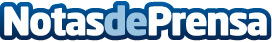 La Fundación Corell y CONFEBUS firman un convenio de colaboración Mediante este acuerdo, ambas entidades colaborarán para promover la mejora de la seguridad, el Medio Ambiente y la calidad de vida de los ciudadanos en los modelos de movilidadDatos de contacto:Noelia Perlacia915191005Nota de prensa publicada en: https://www.notasdeprensa.es/la-fundacion-corell-y-confebus-firman-un Categorias: Viaje Marketing Sociedad Ecología Logística Recursos humanos http://www.notasdeprensa.es